354LA PAZ DE DIOS(mi)356ESTAMOS BUSCANDO(re)///La paz de Dios te deseo///la paz de Dios, de Dios, deseo para ti.///Mi gozo es grande al verte///mi gozo es grande, grande, grande para ti.355ESTE AVIVAMIENTO(re)//Estamos buscando un avivamiento,estamos buscando que baje el poder.//El poder del Padre,el poder del Hijo,el poder del Santo Espíritu también//.357Este avivamiento quién lo apagará, quién lo apagará, quién lo apagará.Si el Señor me ha dado permanecerá, permanecerá, permanecerá.Ni mi padre, ni mi madre, nadie lo podrá apagar://Manda fuego, santifícame, Señor//.//No vivo yo, mas Cristo vive en mí. Para mí el morir es vivir,para mí el morir es vivir, para mí el morir, es vivir, para mí el vivir es Cristo//.DAVID DANZO(FA)//David danzóen la presencia de Dios//.//Estamos alegres con Jesús (con Jesús)vamos a danzaren la presencia de Dios//.//Los hermanos danzanen la presencia de Dios//.//Estamos alegres con Jesús (con Jesús)vamos a danzaren la presencia de Dios//.//Las hermanas danzanen la presencia de Dios//.//Estamos alegres con Jesús (con Jesús)vamos a danzaren la presencia de Dios//.464	465//Los pastores danzanen la presencia de Dios//.//Estamos alegres con Jesús (con Jesús)vamos a danzaren la presencia de Dios//.//Todos danzamosen la presencia de Dios//.//Estamos alegres con Jesús (con Jesús)vamos a danzaren la presencia de Dios//.//Este pueblo danzaen la presencia de Dios//.//Estamos alegres con Jesús (con Jesús)vamos a danzaren la presencia de Dios//.//Nuestra iglesia danzaen la presencia de Dios//.//Estamos alegres con Jesús (con Jesús)vamos a danzaren la presencia de Dios//.358DIOS GUARDARA(re)//Hermano en Cristo nunca desmayes, si sufres tentación busca al Señor//.//El guardará, él guardará,si tu confías en su nombre,él guardará//.359BENDITO LA NATURALEZA DEYAHWEHCORO 1:Adorando tu amarásespíritu del cosmos Yahweh,Con toda tu alma y mente,amando la naturaleza.1. Salmodiando seas bendito al astro sol, astro lunay las estrellas son sagrados;ensalcemos eternamente.2. Meditando seas bendito fuego calor, rayos nubes,y los volcanes son sagrados;ensalcemos eternamente.3. Alabando seas bendito;madre tierra, madre aguas,y sus vivientes son sagrados,ensalcemos eternamente.466	4674. Venerando seas bendito;lluvias ríos, lagos, mares,aguas termales son sagrados;ensalcemos eternamente.5. Replantando seas bendito árbol, hierbas de la vida,bosques y faunas son sagrados;ensalcemos eternamente.6. Respirando seas bendito vientos frescos, rocíos nubes; su espíritu son sagrados, ensalcemos eternamente.CORO 2:Pregonando tú amarásenseñando a tus hermanos,en tu pueblo, en los viajes,defendiendo seres vivientes.7. Exaltando seas bendito:altos montes sus nevados,y cordilleras son sagrados;ensalcemos eternamente.8. Celebrando seas bendito:nieve hielos, vientos fríos,sus relámpagos son sagrados;ensalcemos eternamente.9. Admirando seas bendito:todo peces, ríos mares,grandes pequeños son sagrados;ensalcemos eternamente.10. Protegiendo seas bendito:todo aves y reptiles,los animales son sagrados;ensalcemos eternamente.11. Resguardando seas bendito:oro, plata y metales,piedras preciosas son sagrados;ensalcemos eternamente.12. Recordando seas bendito:luz tinieblas, día noche,tiempos pasados son sagrados;ensalcemos eternamente.Alejandro Guachalla R.359AQULLANA PACHÁN JAKAWIYUPAYCHAÑACORO 1:Q 'uchuñampi munañasa:Apu Tata qullan ajayu;taqi amuyu, chuymampisa,munas pachán jakayirisa.468	4691.Yupaychampi qhapaq qullana:tata inti, mama phaxsi;warawaras qullan samani,wiñaypacha yupaychañäni.2. Amuyumpi qhapaq qullana: nina junt'u qhixun urpus, qhutut ninas qullan ch'amani; wiñaypacha yupaychañäni.3. Jallallampi qhapaq qullana: pachamama, mama qutas, jakirisa qullan samani; wiñaypacha yupaychañäni.4. Wayñuñampi qhapaq qullana:jallun jawir, qutanakas,phuthin umas qullun ch'amani;wiñaypacha yupaychañäni.5. Ayruntampi qhapaq qullana:quran qulla, jakañ alis,quqa ch'umis qullan samani;wiñaypacha yupaychañäni.6. Samsuñampi qhapaq qullana:suma thaya, sullan urpus,ajay samas qullan ch'amani;wiñaypacha yupaychañäni.CORO 2:Arust'asa munañasaJilamarusa yatichasa,markamansa sarawimansa;jakañata arxatasisa.360CIEN AÑOS CON JESUCRISTO(la)1. Levántense mis hermanos, el día ya está llegando,Cien años de nuestra Iglesia, cien años con Jesucristo,cien años de nuestra Iglesia, cien años de metodismo.Los pueblos unidos todos, Aymaras, cambas y quechuas,:Chapacos, tupiguaraníes, todos alaban al Señor, (bis)2. Levántense mis hermanos, el día ya está llegandoCien años de nuestra Iglesia, cien años con Jesucristo,cien años de nuestra Iglesia, cien años de metodismo.470	471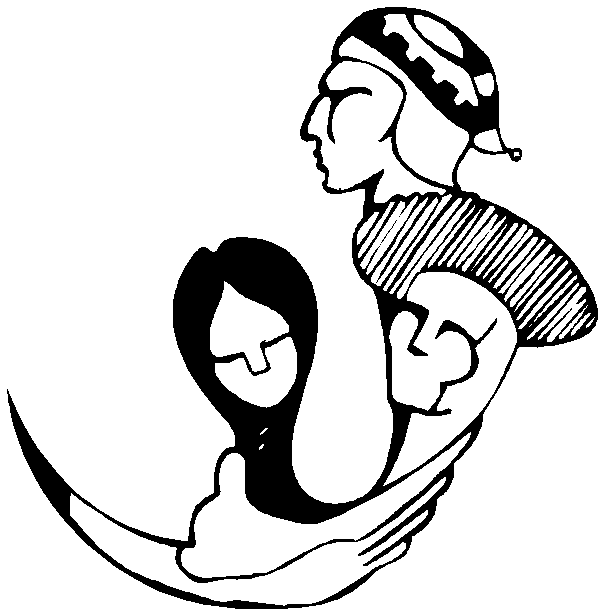 Unámonos mis hermanosCelebremos con devoción,: Olvidando los rencoresacercándonos al Señor (bis).La... La... La... La... La... La... Cien años de nuestra Iglesia,cien años con Jesucristo,cien años de nuestra Iglesia,cien años de metodismoLetra: Marcelo Salvatierra	Folklore NacionalIntérprete: Conjunto  La Reforma361SUPLEMENTOMETODISTA MARKA(la)1.: Patak maranakaw phuqasiskiMetodist Iglesian urupawa (bis).CORO::Juan Wesley chacha anqa markataBolivia markaru puriyani (bis).2.: Jichhürux Tatitur yupaychañäni,    juparu honra y gloria luktañäni (bis).3.: Metodista marka, jilat, kullaka, wajchar, llakitar yanapt'añäni (bis).Raúl Condori y Benita JamilloIntérprete: Conjunto Autóctono Moseñada  Cristo Obrero472	473362SUBLIME GRACIA(RE)Yo cantaré por siempre allí,su amor que me salvó.John Newton, estrs. 1, 3, 6, 1779Melodía de EUA., siglo XIX1. Sublime gracia del Señor,que a un pecador salvó;Fui ciego más hoy veo yo,perdido y él me halló.2. Su gracia me enseñó a temer, mis dudas ahuyentó;¡Oh, cuán precioso fue a mi ser, al dar mi corazón.3. En los peligros o aflicción que he tenido aquí;Su gracia siempre me libró, y me guiará  feliz.4. Jesús ha prometido el bien, en él puedo yo confiar; Habrá de ser mi escudo fiel, en mi peregrinar.5. Veré mi cuerpo parecer, cesando lo mortal;Más nueva vida gozaré, de eterno gozo y paz.6. Y cuando en Sión por siglos mil, brillando esté cual sol;Carlos Pastor López, estrs. 4-5, 1996363EN MOMENTOS ASÍ(RE)En momentos así levanto mi voz, levanto mi canto a Cristo;En momentos así levanto mi ser, levanto mis manos a él.Cuánto te amo, Dios, cuánto te amo, Dios, cuánto te amo, mi Dios, te amo, Dios.David Graham, 1980364PADRE NUESTRO(SOL)CORO:Padrenuestro que estás en el cielo,santificado, santificado sea tu nombre.1. Vénganos tu Reino, Señor, hágase tu voluntad;474	475En el cielo y en la tierra, haremos tu santa voluntad.366HAY MOMENTOS                (Mi)2. Danos hoy, dánoslo, Señor, nuestro pan, el pan de cada día; Y perdona nuestras deudasasí como nosotros perdonamos.3. No nos dejes caer en tentación, antes bien, líbranos del mal; Porque tuyo es el Reino,tuyo el poder y la gloria.San Mateo 6:9-13Simei Monteiro	Carlos Rosas365QUIERO ADORARTE(LA)En mi corazón siento la necesidad, de buscar el rostro del Señor;Y decirle a él lo que siente mi ser;hambre y sed de comunión con Él.¡Quiero adorarle!, ¡quiero adorarle!,¡quiero adorar a mi Jesús!;¡Quiero expresarle ese amor intenso;el que siento por mi Rey!.R.D. GrullónAlabanza y adoraciónHay momentosque las palabras no me alcanzan,para decirte lo que siento por ti,mi buen Jesús. (Bis)Yo te agradezcopor todo lo que has hecho,por todo lo que hacesy todo lo que harás.Derechos ReservadosAlabanza y adoración367AMARTE SÓLO A TI, SEÑOR(re)Amarte sólo a ti, Señor, amarte sólo a ti, Señor; Amarte sólo a ti, Señor, y no mirar atrás;CORO:Seguir tu caminar, Señor,seguir sin desmayar, Señor,Seguir hasta el final, Señor,Y no mirar atrás. (Bis)Confiar tan sólo en ti, Señor, confiar tan sólo en ti, Señor,476	477confiar tan sólo en ti, Señor,y no mirar atrás.San Juan 14:21Derechos Reservados368BUSCA PRIMERO EL REINO DE DIOS(MI)1. Busca primero el reino de Dios, y su perfecta justicia.Que lo demás lo añadirá el Señor, Aleluya, aleluya.Aleluya, aleluya, Aleluya, aleluya.2. Sólo de pan, dice Dios no vivirás, Sino de toda Palabra.Que para ti el Señor pronunciará, Aleluya, aleluya.Karen Lafferty, estr. 1, 1972; estr. 2 anónimoComunión con Cristo369TE ALABARÁN JEHOVÁ(MI)Te alabarán ¡Oh! Jehová todos los reyes, todos los reyes de la tierra;porque han oído los dichos de tu boca,y cantarán de los caminos del Jehová. (Bis)Porque la gloria de Jehová es grande, porque Jehová es perfecto en sus caminos; porque Jehová atiende al humilde,más mira de lejos al altivo. (Bis)Salmo 138:4-6	TradicionalLatinoamericanaArreglo: Jorge Lockward370ORÊ PORIAJÛ(DO)Oré poriajú, Verekó Ñandeyara oré Poriajú verekó, ÑandeyaraSeñor, ten piedad, Señor, ten piedad Jesucristo ten piedad de nosotros.Kyrie eleison, Kyrie eleison Christe eleison Kyrie eleison.Guaraní Kyrie, Paraguay Jorge Lockward	GBGM. Arrepentimiento478	479371QUÉ BUENO ES ALABARTE SEÑOR(MI):Qué bueno es alabarte Señor, cantar salmos a tu nombre. (Bis):Anunciar por la mañana, tu misericordia, y  tu fidelidad de noche. (Bis)Jehová, Jesús, Espíritu de poder, Jehová, Jesús, Espíritu de poder,Oh Señor, toma mi ser,de tal manera yo puedo amarte,alabarte y glorificarte,con todo mi corazón (Bis)Quién es el que salva, Cristo es el que salva,Quién es el que sana, Cristo es el que sana.: Anunciar por la mañana, tu misericordia,y tu fidelidad de noche (Bis)Estamos   hoy de fiesta, gocémonos hermanos olvidemos las tristezas, alcemos nuestras manos.:Olvidemos los rencores, es día de amistad. es día de alegría, es día de libertad (bis)Derechos ReservadosCelebración de la Vida372JESUCRISTO ESPERANZA DEL MUNDO(re)1. Un poco después del presente, alegre el futuro proclama,la fuga total de la noche, la luz que el día derrama.CORO:Venga tu reino, Señor;La fiesta del mundo recrea,y nuestra espera y dolortransforma plena alegría.Ae, eia, ae, ae, ae.2. Capullo de amor y esperanza anuncio de flor que será, promesa de hallar tu presencia, que vida abundante traerá.3. Anhelo de un mundo sin guerra, nostalgia de paz e inocencia,de cuerpos y manos que unen,sin armas, sin muerte y violencia.4. Nos diste, Señor, la simiente, señal de que el reino es ahora, futuro que alumbra el presente, viniendo ya está sin demora.Derechos Reservados480	481373MIREN QUÉ BUENO ES(DO)374EN EL HAMBRE DE NUESTRA IGNORANCIA(LA)1. En el hambre de nuestra ignorancia,Miren qué bueno, qué bueno es,miren qué bueno, qué bueno es.1. Miren qué bueno es cuando los hermanos están juntos: Es como aceite bueno derramado sobre Aarón.2. Miren qué bueno es cuando los hermanos están juntos: Se parece al rociósobre los montes de Sión.3. Miren qué buenos es cuando los hermanos están juntos: Porque el Señor les manda vida eterna y bendición.Salmo 133Pablo SosaCelebración de la Vida!Mirád cuán bueno y cuán delicioso habitar los hermanos juntos en armonía!(Salmo 113:1)llénanos, Señor;: Yo soy el pan de la vida, el que a mi viene;Jamás tendrá hambre (Bis)COROA ti Señor  confesamos,nuestras culpas, nuestros pecados.: A ti Señor  imploramos;Tu perdón y tu amor al humano (Bis)2. Ante la sequedad del orgullo danos luz Señor.: Yo soy la luz de este mundo;El que me sigue andará sin tinieblas (Bis)3. En el vano placer que caímos, muévenos, Señor;: Les digo que tomen su cruz,Quien no lo hace, no es digno de mi(Bis)4. Por tropiezos en nuestro sendero, guíanos Señor;Yo soy la verdad y la vida,que es el camino que lleva hacia Dios (Bis)Hugo Armando Pillón  y Alvaro MichelinSanta Cena482	483375PARA QUE ESTÉS SIEMPRE(Zamba para que te quedes)(SOL)1. Para que estés siempre en medio nuestro para que nos juntes en la comunión. Para que a pesar de toda tristeza,esta sea una fiesta porque aquí estás vos.ESTRIBILLO: Compartimos la copa y el pan que es amor,amor bien jugado por vos en la cruz. Celebramos que no haymuerte que pueda atar,a la vida que recibimos de vos.2. Padre te pedimos con todo el pueblo, por aquél que sufre injusticia y dolor. Cambia nuestro llanto en alegría, danos esperanza, ahuyenta el temor.3. En el barrio tantos te necesitan,y quien sabe, cuántos en esta ciudad.Danos la Palabra, el gesto, el cariño,que te muestres simple, así como  eres vos.Derechos ReservadosSanta Cena376VAMOS TODOS AL BANQUETE(RE)CORO:Vamos todos al banquete,a la mesa de la creación;Cada cual con su taburete,tiene un puesto y una misión.1. Hoy me levanto muy temprano, ya me espera la comunidad.Voy subiendo alegre la cuesta, voy en busca de tu amistad.2. De: Oruro, Tarija y Beni,Santa Cruz, Chuquisaca y La Paz,Potosí, Cochabamba y Pando,Venimos todos al Señor.3. Dios invita a todos los pobres, a esta mesa común por la fe. Donde no hay acaparadores, nos sentamos en igualdad.4. Dios nos manda a hacer de este mundo, una mesa donde haya igualdad. Trabajando y luchando juntos, compartiendo la propiedad.Guillermo Cuéllar, El SalvadorArreg. G.Ch.Y.Santa Cena484	485377ARRIBA LOS CORAZONES(RE)378AQUÍ DEL PAN PARTIDO TOMARÉ                                 (La)1. Aquí del pan partido tomaré,ESTRIBILLO:Arriba los corazones,vayamos todos al pan de vida;Que es fuente de gloria eterna,de fortaleza y de alegría. (Bis)1. A ti acudimos sedientos, ¡ven, Señor! tenemos fe en tu misterio, ¡ven, Señor! Queremos darte la vida, ¡ven, Señor! con sus dolores y dichas, ¡ven, Señor!2. Perdona nuestros pecados, ¡ven, Señor! por eso en ti confiamos, ¡ven, Señor! En ti tendremos la fuerza, ¡ven. Señor! para olvidar las ofensas, ¡ven, Señor!3. Que no haya luchas fraternas, ¡ven, Señor! ni esclavitud, ni miserias, ¡ven, Señor! Aparta el odio del mundo, ¡ven, Señor! que exista un orden más justo, ¡ven, Señor!Anónimo, PanamáTradicionalArreglo Jorge LockwardSanta Cenay de la copa de tu comunión.Tu nombre, mi buen Dios, invocaréy gozaré la paz de salvación.2. La culpa del pecado mía fue,más tuya fue la sangre en la cruz.Por ella y tu justicia tengo,sé perdón, consuelo y paz, Señor Jesús.3. Nos levantamos de la cena aquí, la fiesta pasa, más no así el amor. Todo se va, más tú te quedas, sí, cerca, muy cerca amado Salvador.Horatius Bonar, siglo XIX;    José Antonio Ruiz, 1982Arreg. Ángel M. MattosTrad. J.W. SpeaksSanta Cena379ESCUDRIÑEMOS NUESTROSCAMINOS                                (Re)Escudriñemos nuestros caminos, y volvamos a Jehová;levantemos nuestras manos, al Señor. Levantemos nuestras manosa Dios, en los cielos;Y volvamos a Jehová nuestro Dios.486	487Por la bondad de Jehová,no hemos sido consumidos,porque nunca decayeron, sus bondades;: Nuevas son cada mañana,nuevas son cada mañana,y muy grande es tu fidelidad (Bis)Autor Desconocido, 1995Fe y Confianza380CUANDO SE VA LA ESPERANZA(si)1. Cuando se va la esperanza, Él nos habla y nos dice:Mira a tu hermano que vive y lucha, buscando un mundo mejor.Mira a tu hermana que vive y lucha, buscando un mundo mejor.CORO:: Cantemos a nuestro Dios,Él es el Dios de la vida,porque Él está con nosotros,creando esperanza y la  libertad. (Bis)2. Cuando se va la esperanza, Él nos habla y nos dice:Acércate a tu hermano y trabajen juntos buscando la paz.Acércate a tu hermana y trabajen juntos buscando la paz.3. Cuando se va la esperanza, Él nos habla y nos dice:: No se alejen de mi lado, permanezcan firmesy les sostendré. (Bis)Ester Cámac	Edwin MoraFe y Confianza381EL JUSTO FLORECERÁ                      (re)El justo florecerá como la palmera; Crecerá como cedro en el Líbano. (Bis)Plantados en la casa de Jehová, en los atrios de nuestro Dios,en los atrios de nuestro Dios, el justo florecerá. (Bis)Autor Desconocido, 1995Fe y Confianza382LA LUZ DEL MUNDO YO SOY(DO)ESTRIBILLO:La luz del mundo yo soy:¡oíd , oh pueblosy venid!Al seguirme y amarhabréis de descubrirla clave y el gozo de vivir.488	4891. Cuando calla el gran coro angelical;y la estrella en el cielo ya no estáY pastores y reyes regresan al hogar,recién ha comenzado Navidad.2. Al perdido y al solo encontrar, y curar sus heridas con amor,A los niños hambrientos servir y alimentar,sentir de tierra y cielo la emoción.3. Al que yace en prisiones libertar;y a los más poderosos despertar;Reconstruir las naciones un mundo de paz,Un mundo de justicia y hermandad.4. De esperanza llenar nuestra labor;y danzar ante el niño que nació;De alegría al anciano llenarle el corazóncantar a un mundo pleno de color.Derechos ReservadosNavidad383MOMENTO NUEVO(mi)1. Dios nos llama a un momento nuevo a caminar junto con su pueblo,Es hora de transformar lo que no da más;y solo aislado, no hay nadie capazESTRIBILLO:Por eso, ¡ven!Entra a la rueda con todos,también tú eres importante.Por eso, ¡ven!entra a la rueda con todos,también tú eres importante, ¡Ven!2. Ya no es posible creer que todo es fácil, hay muchas fuerzas que producen muerte; Nos dan dolor, tristeza y desolación.es necesario afianzar nuestra unión.3. La fuerza que hace brotar la vidaobra en nosotros dándonos su gracia;Es Dios que aún nos convida a trabajar,su amor repartir y las fuerzas juntar.Ernesto Barros, Darlene SchüsterTrad. Pablo SosaCelebración de la Vida384¡BENDITO EL REY QUE VIENE!(RE)1. ¡Bendito el Rey que viene en nombre del Señor¡Alzad, alzad las puertas del duro corazón! No viene revestido de su ropaje real!su túnica es de siervo, su cetro de humildad.490	4912. ¡Bendito el Rey que vieneen nombre del Señor!¡atentos los oídos,atentos a su voz!385ENVIADO SOY DE DIOS(mi)Pues, ¡ay del que orgullosono quiere percibir,al Cristo prometido que viene a redimir.3. ¡Bendito el Rey que viene en nombre del Señor!que muestra a los humildes la faz del santo Dios;A quién le han sido dado la gloria y el poder,que al fin de las edades los pueblos han de ver.4. ¡Bendito el que viene en nombre del Señor!que ofrece a los cansados, descanso y salvación.Es manso y es humilde y en su servicio estáel yugo que nos lleva a eterna libertad.Federico J. PaguraCuaresma - Domingo de Ramos: Enviado soy de Dios, mi mano lista está,Para construir con Élun mundo fraternal (Bis)Los ángeles no son, enviados a cambiar, un mundo de dolor en un mundo de paz; Me ha tocado a mi hacerlo realidad, ayúdame Señor, a hacer tu voluntad.Autor: Desconocido, centroamericano, siglo XX Compromiso386CRISTO TE LLAMA(la): A la puerta de tu casa,Cristo llama, Cristo llama (Bis): Pacientemente te espera,no se cansa porque te ama (Bis): Sigue tocando tu puerta, esperando tu respuesta (Bis): No le hagas esperar mucho, la paciencia está puesta (Bis)492	493: Si tú aceptas a Cristo,te dará la vida eterna (Bis): Un día no muy lejano,gozarás de vida plena (Bis)Derechos ReservadosLlamamiento387TE VENGO A DECIR(SOL)Te vengo a decir,te vengo a decir, Oh, mi Salvador,que yo te amo a ti,que yo te amo a ti con el corazón.Te vengo a decir,te vengo a decir toda la verdad,: Yo te amo Señor,te adoro Señor con el corazón (Bis)CORO:Yo quiero cantar,yo quiero cantar de gozo y de paz,yo quiero llorar,yo quiero llorar de felicidad.Te vengo a decir,te vengo a decir, toda la verdad.: Yo te amo Señor,te adoro Señor con el corazón (BisTe quiero seguir,te quiero seguir, Oh, mi Salvador,Y darte mi ser,y darte mi ser, mi amigo, mi Dios.Te quiero servir,te quiero servir, mi rey, mi Señor.: Te vengo a poner,todo lo que soy, recíbelo Oh, Dios (Bis)Derechos ReservadosConfesión388TODOS LOS BAUTIZADOS                  (Mi)ESTRIBILLO:Todos los que han sido bautizados,: Han sido revestidos en Cristo Jesús (Bis)1. Hemos sido bautizadosen tu nombre, buen Señor,y lavados del pecadoen la fuente de tu amor.2. Pueblo tuyo somos,danos hoy tu protección;Danos fuerza en la lucha,danos vida, buen pastor.3. Que, salvados por la sangre de Jesús el Salvador. Sigamos siempre sus pasos, con fe viva y con amor.494	4954. Que el Espíritu divino,nos dirija y dé sostén.En la lucha por la viday nos guíe al nuevo Edén.Derechos ReservadosBautizo389DIOS ES AMOR                                      (Mi)1. Si yo tuviera el magno don, de dar a otros mi poder,de hablar en lenguas compasión, y compartir mi saber.Si yo entregara mi caudal, sin tan siquiera titubear, con el propósito realde a los demás beneficiar.2. Si yo tratara con afán,de siempre a otros ayudar,actuando siempre con bondadpara sus penas mitigar.Si yo me diera sin medir,las consecuencias a arrastrar,sin nada en cambio yo pediry nunca nada esperar.3. Si incluso fuera yo capaz, con precio de mi libertad, salvar a un ser que, por azar, fue débil víctima del mal.Si en suma, yo pudiera dar mi vida misma sin temor, para un alma alcanzary darle así felicidad.4. Si todo esto hago y en mi ser, no anida amor y caridad,inútil es mi proceder,mi obra es vana en realidad.Nuestra es de Dios la bendición,si siempre en nuestro derredor,damos de lleno el corazón,porque eso siempre es Dios: Amor.Juan Francisco Chávez, 1990Raquel Mora Martínez, 1993Fe y Confianza390CUANDO EL POBRE REPARTE                              (re)Cuando el pobre nada tiene y aún reparte, cuando alguien pasa sed y agua nos da, cuando el débil a su hermano fortalece,ESTRIBILLO:Va Dios mismo en nuestro mismo caminar,va Dios mismo en nuestro mismo caminar.Cuando alguien sufre y logra su consuelo, cuando espera y no se cansa de esperar, cuando ama aunque el odio le rodee,496	497Cuando crece la alegría y nos inunda,cuando dicen nuestros labios la verdad,Cuando amamos el sentir de los sencillos,Cuando abunda el bien y llena los hogares, cuando alguien donde hay guerra pone paz,cuando hermano le llamamos al extraño.San Mateo 25: 31-46J. A. Olivar, 1971	Miguel Manzano, 1971Compromiso social391GLORIA, GLORIA, ALELUYA.(SIb)ESTRIBILLO:Gloria, gloria, ¡Aleluya!Gloria, gloria, ¡Aleluya!Gloria, gloria, ¡Aleluya!En el nombre del Señor.1. Cuando sientas que tu hermano, necesita de tu amor,no le cierres tus entrañas ni el calor del corazón;Busca pronto en tu recuerdo la palabra del Señor,Mi ley es el amor.2. Cristo dijo: que quién llora,su consuelo encontrará,quien es pobre, quien es limpioserá libre tendrá paz;Rompe pronto tus cadenaseres libre de verdad:empieza a caminar.3. Si el camino se hace largo, si te cansas bajo el sol,si en tus campos no ha nacido, ni la más pequeña flor;Toma mi mano y cantemos, unidos por el amor:en el nombre del Señor.Derechos ReservadosCompromiso social392HAY UNA SENDA(RE)1. Hay una senda que el mundo no conoce,hay una senda que yo pude encontrar.: En Cristo tengo la salvación de mi alma,Cristo es la senda que me puede salvar (Bis)2. Las amistades y todos mis parientes, fueron la gente que yo relacioné.: Me aborrecieron por causa de su nombre,cuando supieron que a Cristo me entregué (Bis)498	4993. Aquel camino de tantos sufrimientos,aquél camino que el cielo me trazó.: Fui  transformado en aquél feliz momento,cuando mi Cristo al cielo me llamó (Bis)Derechos ReservadosFe y Confianza393HAY UNA PROMESA EN LA BIBLIA(MI): Hay una promesa en la Biblia, que es para ti que es para mí (Bis): Cielo nuevo, tierra nueva donde vamos a vivir (Bis): Saltando hermanos saltando, saltando hermanas saltando, saltando hermanos saltando,como corderos de la manada (Bis)Así, así, así, así se alaba a Dios, así, así, así, así se alaba a Dios.: Mira qué lindo se ve, el pueblo de Dios, maravilloso se ve el pueblo de Dios (Bis): Dando la media vueltita, y dando la media vueltita, y dando la media vueltita,la vuelta entera, y es la victoria (Bis)Derechos ReservadosFe y Confianza394VAMOS HERMANOS ADELANTE(si): Vamos hermanos hacia adelante, vamos hermanas hacia adelante; Por el camino de vida eterna,ya falta poco para llegar (Bis): Aunque la lucha es muy dura, es peligroso el camino;Es fatigoso el caminar,no te desanimes hermano (Bis)Derechos ReservadosCompromiso395HAS CAMBIADO MI LAMENTO                         (Sol)Has cambiado mi lamento en baile; Me ceñiste de alegría,por eso a ti cantaré, gloria mía, y no estaré callado.Jehová, Dios mío, te alabaré, te alabaré para siempre; Porque has cambiadomi lamento en baile,Jehová, Dios mío, te alabaré.Autor Desconocido, 1995Fe y Confianza500	501396DADOR DE LA VIDA(la)397AJAKAÑ SUMA UMA(la): Quién nos dará la alegría,en este mundo de tanta injusticia (Bis): Quien nos dará el aliento,para seguir luchando en la vida (Bis): Gloria aleluya, Jesús nos protege, Gloria aleluya, Jesús nos defienda; Gloria a Dios Padre, el dador de vida,Gloria a Dios Padre, el dador de vida. (Bis)Pánfilo Choque C. Jesucristo y su Reyno397MANANTIAL DE VIDA(la): Jesús Tatay, kirkt'aniptam sutimaru, wawanakamaxa (Bis): Metodista jilanakaw, yupaychapxtam,sutimaru jach'anchasa (Bis)Jumatakiw irnaqapta, taqi awatirinakax (Bis)Jaime Ramírez   y Willy Carvajal398: Señor Jesús,hoy te canta a tu nombre,Manantial de vida (Bis): Los hermanosde tu iglesia Metodista,te alabamos a tu nombre (Bis): Los pastores, de tu iglesia, Metodistatrabajamos en tu nombre (Bis)Jaime Ramírez   y Willy CarvajalFe y CompromisoQUE CANTEN LOS NIÑOS(MI)Que canten los niños que alcen la voz, que hagan al mundo escuchar,que unan sus voces y lleguen al sol, en ellos está la verdad.Que canten los niños que viven en paz, y aquellos que sufren dolor,que canten por esos que no cantaran, porque han apagado su voz.502	503Yo canto para que me dejen vivir, Yo canto para que sonría mamá; Yo canto porque sea el cielo azul,Y yo para que no me ensucien el mar. Yo canto para no los que no tiene pan, Yo canto para que respeten la flor,Yo canto porque el mundo sea feliz,Y Yo canto para no escuchar el cañón.Que canten los niños que alcen la voz, que hagan al mundo escuchar,que unan sus voces y lleguen al sol, en ellos está la verdad.Que canten los niños que viven en paz, y aquellos que sufren dolor,que canten por esos que no cantaran, porque han apagado su voz.Yo canto porque sea verde el jardín, Y yo para que no me apaguen el sol, Yo canto por el que no sabe escribir,Y yo por el que escribe versos de amor. Yo canto para que se escuche mi voz,Y yo para ver si les hago pensar,Yo canto porque quiero un mundo feliz,Y yo por si alguien me quiere escuchar.: Que canten los niños que alcen la voz, que hagan al mundo escuchar,que unan sus voces y lleguen al sol, en ellos está la verdad.Que canten los niños que viven en paz,y aquellos que sufren dolor,que canten por esos que no cantaran,porque han apagado su voz. (Bis)José Luis PeralesCompromiso social399BUENOS DÍAS SEÑOR SOL(SOL)Todas las mañanas,Que entra por la ventana el Señor sol,Doy gracias a Dios, por otro día más.Hoy como otros días,Yo seguiré tratando ser mejor,Y sonriendo haré, las cosas con amor.CORO:Buenos días alegría, buenos días al amor,Buenos días a la vida, buenos días señor sol.Yo seguiré tratando ser mejor, Yo seguiré tratando ser mejor, Buenos días.Juan GabrielVida y esperanza504	505400EL AMOR DE DIOS(la)COROJichhürux utjaskiw jilata jumana qhispiyasiñamaxaEl amor del Señor Jesucristo, para todos está anunciado; venga mi hermano.El reino del Señor Jesucristo, para todos está preparado; venga mi hermano.CORO:Hoy es el tiempo mi hermano,para que encuentres la salvaciónacéptale mi querido hermanoel señor te llamaacéptale mi querido hermanael señor te llamaTrad. G.Ch.Y.400ADIOSAN MUNASIÑAPA(la)Tatitusana munasiñapax, taqi jaqitakiwa utjaski jichhürux jutamay.Tatitusana qhapaq markapax wiñayatakiw wakichatäski jichhürux thaqamayIyawsamaya munat jilata Diosaw jawsasktama. Isawsamaya munat kullaka Diosaw jawsasktamaLetra y Música: Marcelino Huayta P. Llamamiento401JESUCRISTO ME CUIDARÁ(re): Cuando más desalentado buscaré a mi salvador.Hay momentos que mi almaya quiere más desvanecer (bis): Pero mi amado Señor Jesús, en sus brazos me sostendrá Pero mi amado Señor Jesús, con su sangre me cubrirá (bis): Ni la muerte, ni la prueba no me apartará de Dios cuantas cosas que pasará Jesucristo me cuidará (bis)Letra y Música: Clemente Poma y Julia PomaConfianza506	507402TEN MISERICORDIA SEÑOR(re)CORO:P’amp’achitay qullan CristoTen misericordia, Cristo, por tu amor tan infinito. Límpiame de mi pecado Con tu sangre derramada.CORO:Oh eterno Dios te ruego,Borra todos mis pecadosDame una vida limpia,Consagrada a ti, oh CristoOh Señor, cuanto yo siento, Contra ti solo he pecado. Ruego que me fortalezcas para vencer el pecado.Con tu muerte en el Calvario Me salvaste del pecado. Siempre quiero yo servirte Cada día estar contigo.Guíame, bendito Cristo, En tu senda santa y pura. Y guiado por tu mano andaré por este mundo.Mario ZeballosArrepentimiento402AKHUYAPT’AYASITAY CRISTO(re)Khuyapt’ayasitay Cristo, Aski munasiñamampi. Juchanakax jariqitay suma q’uma wilamampi.Taqi juchanakaxata.Khuyapt’asitay CristoTaqi chuymaxjampiw maysma.Walja jach’a juchanakaJuma contrax nayax lurta.Qullan ajayumampi phuqt’ita,Juchar atipjañataki.Calvar cruzan t’aqhisisaw juchanakax qhispiyista Ukat nayax sapürusa jumatakiw jakañ muntaIrpakitay qullan Cristo suma qhana thakimana janikiy amparamatxa nayar antutt’asistati403DEMOS GRACIAS A DIOS(re)Demos gracias al Señor, Padre Dios y CreadorQuien nos llena cada día de paz y bendición.Demos gracias por su amor con el cual Él nos salvóDel camino obscuro y vil a la vida eternal.CORO:Demos gracias de todo corazón al buen Salvador, en felicidad y paz o en dolores y aflicción. (Bis)508	509Demos gracias al Señor porque con su amor nos díoSu mensaje de perdón del pecado y todo mal.Demos gracias al Señor por la vida que él nos dáVida de felicidad, gozo, paz y gran amor.404DE GLORIA EN GLORIA(RE)Demos gracias al señor por su grande protección, pués Él siempre nos ayuda en las penas y dolor.Demos gracias al Señor por las pruebas que Él nos dá, ya que nos enseñan como cumplir su voluntad.Antonio Huanca C. Acción de gracia403AYUSPAGARAÑÄNI AWKISARU(re)Yuspagarañäniya alaxpacha awkisaru, jupax bendicionanak sapürus churaskistu; Yuspagarañäniya qhispiyistu ukata,ch’amak thakit irpsustu wiñay qhana thakiru.CORO:Tatitur yuspagarañäniya  taqi chuymampiKusisiñanakansa, llakisiñanakansa (bis)Yuspagarañäniya jakaña arupata,juchan juykhükipanwa jiwasar uñjayistu.Yuspagarañäniya machaq jaq tukuyistuChuymasar kusisiña jupax churatapata.Yuspagarañäniya ñanqhat imatapata,Jan walt’añanakansa Tatitux yanapistu.Yuspagarañäniya yant’anak jutipana,ukampiu yatichistu sum jakañasatakiAntonio Huanca C. Acción de graciaDe gloria en gloria te veo, cuando más te conozco. quiero saber más de ti.Mi Dios cual buen alfarero, quebrántame, transfórmame, moldéame a tu imagen, Señor.//Quiero ser más como tú, ver la vida como tú. Satúrame de tu Espírituy reflejar al mundo tu amor//Marcos Witt405ENCIENDE UNA LUZ(SOL)Enciende una luz y déjala brillar,la luz de Jesús que brilla en todo lugar,no la puedes esconder.No te puedes callar ante tal necesidad,enciende una luz en la oscuridad.510	511Cómo pues invocarána aquel en el cual no han creído,y cómo creeránen aquel de quien no han oído.Y cómo oirán si nadie les predica.hermosos son los piesde los que anuncian la pazlas buenas Nuevas de Jesús.Marcos Witt406NO BASTA(RE)No basta sólo con cantar, no basta solo con decir.No es suficiente solo con querer hacer, es necesario morir.No basta solo con soñar, no basta sólo con pedir.No es suficiente sólo con querer tener, es necesario morir.Dame tu vida, esa clase de vida que sabes dar, dame tu vida, yo quiero vivir sólo para ti. dame tu vida, resucítame en ti,yo quiero vivir sólo para ti.Juan C. Alvarado407HACEMOS ANTE TU ALTAR(RE)Hacemos hoy ante tu altar,un compromiso de vivir en santidad.Hacemos hoy ante tu altar,un pacto de hombres.Que te quieren agradarcon manos limpiascorazón puro para ti.Cuidaré mis ojos, cuidaré mis manos.cuidaré mi corazón de todo lo malode todo lo vano no te quiero fallar jamás.Derechos Reservados.408TE PIDO LA PAZ(MI)Ayúdame mirar con tus ojosyo quiero sentir con tu corazón.No quiero vivir más siendo insensible,tanta necesidad por Jesucristo.Te pido la paz para mi ciudad, te pido perdón por mi ciudad.Ahora me humillo y busco tu rostro¿a quién iré Señor, sino a Ti?Jaime Murrell512	513409LA ALEGRIA(re)Y llevaremos su gloriaa cada pueblo y su naciónTrayéndoles esperanzasy nuevas de salvaciónY su amor nos impulsaLa alegría esta en el corazón,de aquel que conoce a Jesús,la verdadera paz está en aquelque conoce a Jesús.El sentimiento más precioso que viene del señores el amor de aquelque ya conoce a Jesús.D.R.410SOMOS EL PUEBLO DE DIOS(SOL)Somos el pueblo de Dios somos un pueblo especial Llamados para anunciar las virtudes de aquélQue nos llamó a la luz.Somos el pueblo de Dios, su sangre nos redimió,Y su Espíritu dio para darnos poder y ser testigos de él.no nos podemos callar Anunciaremos al mundo de su amor y verdad.Producciones CanZion411BUENO ES ALABARTE SEÑOR(SOL)Bueno es alabarOh, Señor, tu nombre,darte gloria honray honor, por siempre./ Bueno es alabarte Jesús,y gozarme en tu poder // Porque grande eres tú, grande son tus obras, Porque grande eres tú, Grande es tu amor, grande es tu gloria /Danilo Montero514	515412TE ALABARÉ MI BUEN JESÚS(MI)Eres tú la única razónde mi adoración, Oh Jesús;Eres tú la esperanzaque anhelé tener, Oh Jesús.Confié en ti, me has ayudadoTu salvación me has regalado.Hoy hay gozo en mi corazónCon mi canto te alabaré.CORO:Te alabaré, te glorificaréte alabaré, mi buen Jesús.En todo tiempo te alabaréen todo tiempo te adoraré.Danilo Montero/No miro las circunstancias, no, no, no.Miro su amor su grande amor,no me dejo llevar, alegre estoy /Ese gozo que yo siento en mi alma, no es porque todo me va bien,Ese gozo que yo siento en mi alma, es poque yo sigo a mi Jesús.Aunque la higuera no florezca, y no haya frutos en la vid.Y aunque los montes se lancen a la mar y la tierra tiemble, puedo yo confiar./Aleluya, oh, Gloria aleluyaAleluya a mi Señor /Derechos reservados414413ESA PAZ(LA)CELEBRAD(RE)// Celebrad a Cristo celebrad ///Resucitó, resucitó, y vive para siempre /Esa paz que yo siento en mi alma,no es porque todo me va bien.Esa paz que yo siento en mi alma,es porque yo sigo a quien es fiel.Vamos a celebrar, ¡Hey!vamos a celebrar ¡Oooo!vamos a celebrar, Resucitó el Señor.// Va a haber un avivamiento // En este lugar.516	517Del Norte, al Sur, del Este al Oeste// va a haber un avivamiento //En este lugar.Derechos Reservados415ERES TODOPODEROSO(si)La única razón de mi adoración eres tú mi Jesús.Mi único motivo para vivir, eres tú mi Señor.Mi única verdad está en ti, eres mi luz y mi salvación.Mi único amor eres tú Señor, y por siempre te alabaré.Tú eres Todopoderoso, eres grande y majestuoso. Eres fuerte invencibley no hay nadie como tú.Danilo Montero416SOMOS PUEBLO(si)/Somos pueblo,pueblo adquirido por Dios,nación santa, real sacerdocio,linaje escogido por Dios//Para anunciar las virtudes de aquel que nos llamó de tinieblas a luz /Admirable... ¡somos los hijos de luz!Derechos Reservados417CRISTO VIVE(la)Tú me has dado la vida eterna y yo quiero alabarte.Tú me has dado la vida nueva y yo quiero proclamarte./Cristo vive, Cristo vive, Cristo vive en mí////Cristo vive///418QUE TU RIO FLUYA(RE)Refréscanos con tu agua viva, sólo de ti tenemos sed. Bautízanos con tal alegría,que inunde todo nuestro ser./Deja que tu río fluya a cada corazón,Señor, manda tu lluvia, derrama tu bendición /518	519Eres tú Jesús, manantial de vida,la fuente inagotable de amor.Producciones CanZion419TU Y YO(RE)/ Nos está llamando a la guerra, nos está impulsando hacia fuera.Acudiremos al llamado del Señor, Tomaremos las armasque él nos preparó./ Tú y yo, somos un pueblo,tú y yo, preparados.Para mostrar las grandezas del Señor,para tomar la tierra que él nos entregó.Producciones CanZion420HERMANO DAME TU MANO(RE)/Hermano dame tu manoquiero abrazarte y decirte que te amo/Tú eres mi hermano y mi hermana tomados de la mano juntos caminaremos hasta que él nos venga a buscar.No hay infierno que nos venzasi juntos trabajamossiempre que haya amor venceremos421PAZ EN LA TORMENTA(MI)Cuando lloraspor las veces que intentasteY tratas de olvidarlas lágrimas que llorasteSólo tienes pena y tristezael futuro incierto esperaPuedes tener,  paz en la tormenta.Muchas vecesyo me siento igual que túy mi corazón anhela algo real.El Señor viene a miy me ayuda a seguirEn paz en medio de la tormenta.Puedes tener, paz en tormentaFe y esperanza.Cuando no puedas seguirAún con tu mundo hecho pedazosEl Señor guiará tus pasosEn paz en medio de la tormentaJesús Adrián Romero 520	521422TRAS HERMOSO LUCERO(FA)RECURSOS LITÚRGICOS1.  EL PADRE NUESTRO1. Tras hermoso lucero los magos,viajaban pensando al palacio llegar;y llevaban regalos preciososal Rey que deseaban venir a adorarCORO:Al llegar a Belén, !Ved que bella! Al llegar a Belén, Ved la estrella. Con su luz alumbraba un establo,Y allí en el heno dormía el gran Rey.2. En el campo pastores cuidaban ovejas, y vieron un gran resplandor.Luego el Ángel del cielo les dijo:Os doy nuevas que hoy nació el salvador3. Ofrecieron los magos al niño JesúsRicos dones con gran devociónlos pastores humildes le dieroncariño de tierno y de fiel corazónCatalina Barrdwell de Noble, 1950Melodía de MexicoNavidadPadre Nuestro que estás en los cielos,Santificado sea tu nombre. Venga tureino. Hágase tu voluntad, como en elcielo, así también en la tierra.El pan nuestro de cada día, dánoslo hoy.Y  perdona  nuestras  deudas,  comotambién nosotros perdonamos a nuestrosdeudores.Y  no  nos  metas  en  tentación,  maslíbranos del mal; porque tuyo es el reino,y  el  poder  y  la  gloria,  por  todos  lossiglos. Amén.1. NANAKAN AWKISAAlaxpachankir   Awkisa,   Sutimax yupaychatäpan.  Qhapaq  markamax jutpan.   Munañamasti   luratäpan alaxpachana, ukhamaraki akapachansa. Sapüru  t'ant'a  jichhüru  churapxita, juchanakatsa  p’amp’achapxarakita, kunjamatixa,   nanakaxa   nanaka juchachasirirux   p’amp’achapxta. Janiraki  yant'arusa  mantayapxistati, ñanqhanakatsa  qhispiyapxarakita, kuna  laykutixa  jumankiwa  Qhapaq markasa, ch'amasa, qhapaq kankañasa, Wiñayana, wiñayapataki. Ukhamäpan.522	5232. CREDO APOSTÓLICOCreo  en  Dios  Padre  Todopoderoso, Creador del Cielo y de la tierra; y en Jesucristo, su único Hijo, Señor nuestro; que fue concebido del Espíritu Santo, nació de la Virgen María, padeció bajo el   poder   de   Poncio   Pilato,   fue crucificado, muerto y sepultado; al tercer día  resucitó  de  entre  los  muertos; ascendió al cielo y está sentado a la diestra de Dios Padre Todopoderoso, de donde vendrá a juzgar a los vivos ya los muertos. Creo en el Espíritu Santo, la Santa Iglesia universal, la comunión de los santos, el perdón de los pecados, la resurrección del cuerpo, y la vida perdurable. Amén.2. ARKIRINAKAN  IYAWSÄWIPAIyawstwa taqi ch'aman Qullan Apuru(Diosaru), alaxpacha, akapacha luririru,ukhamaraki   Jesucristo   mä   sapa Yuqaparu,  jiwasan  Apusa;  Qullanajayun  munañapata,  jaqiru  tuküna;Virgen Mariat  yurïna; Poncio Pilatonmunañapata   t'aqhisïna;   cruzar ch'akkatatawa jiwayatäna,  p'amp't'atäna(imantatäna);  kimsüru  jiwatapata,jiwayatanak	taypita	jaktäna, alaxpacharuw makhatäna, jichhasti Taqich'aman  Qullan  Apun  kupïxaparqunt'atäskiwa;  ukatpachawa  jutanitaripiri jakaskirinakaru, jiwatanakarusa.Iyawstwa Qullan Ajayuru, akapachaQullan  iglesiaru,  Qullana  (santo)jaqinakan   mayacht'asitaparusa, juchanaka   pampachasiñaparusa, janchina  jakatatañaparusa,  wiñayjakañarusa. Ukhamäpan.3. CREDO NICENOCreo   en   un   solo   Dios,   Padre todopoderoso, creador del cielo y de la tierra y de todas las cosas visibles e invisibles; y en un solo Señor Jesucristo, Hijo unigénito de Dios, engendrado del Padre antes de todos los siglos, Dios de Dios,  luz  de  luz,  verdadero  Dios  de verdadero Dio, engendrado no hecho; consubstancial con el Padre; por quien todas las cosas fueron hechas; quien por nosotros  los  humanos  y  para  nuestra salvación  descendió  del  cielo;  y  fue encarnado por el Espíritu Santo de la Virgen María y se hizo hombre; y por nosotros  fue  crucificado  bajo  Poncio Pilato; padeció y fue sepultado y resucitó al tercer día según las escrituras, ascendió al cielo y está sentado a la diestra de Dios;524	525y vendrá otra vez en gloria a juzgar a los vivos y a los muertos; y su reino no tendrá fin.Y creo en el Espíritu Santo, Señor y dador de la vida, procedente del Padre y del Hijo; que con el Padre y el Hijo debe   ser   adorado   y   juntamente glorificado; que habló por los profetas.Y  creo  en  una  sola  iglesia,  santa universal y apostólica. Y reconozco un solo  bautismo  para  la  remisión  de pecados; y espero la resurrección de los muertos y la vida del mundo venidero. Amén.4. CREDO COREANOCreemos en el Dios único, hacedor y gobernador de toda las cosas, Padre de todos los hombres; fuente de toda la bondad y belleza, de toda verdad y amor.Creemos en Jesucristo, Dios manifestadoen la carne, nuestro Maestro, ejemplo yRedentor,  el  Salvador  del  Mundo.Creemos  en  el  Espíritu  Santo,  Dios presente entre nosotros para nuestra dirección,   consuelo   y   fortaleza. Creemos en el perdón de los pecados;en la vida de amor y oración y en unagracia suficiente para toda necesidad.Creemos en la Palabra de Dios contenida en  el  Antiguo  y  Nuevo  Testamento como regla suficiente de fe y conducta.Creemos   en   la   Iglesia   como   el compañerismo en adoración y servicio, de todos aquellos que están unidos al Señor viviente.Creemos en el reino de Dios como el gobierno divino en la sociedad humana; y  en  la  fraternidad  humana  bajo  lapaternidad divina.Creemos en el triunfo final de la justicia y en la vida eterna.   Amén.5. CREDO CONTEMPORÁNEOCreemos que Dios es vida. Un Dios que nos habita y al cual habitamos. Uno y múltiple espíritu y cuerpo santo de la humanidad. Energía creadora que teje la trama  de  las  relaciones  de  varones  y mujeres, en articulación con la naturalezay el cosmos.526	527Creemos en Jesús que nació de las entrañasde  un  pueblo  virgen.  Virgen  de  lasmezquindades de poder y la dominación,pueblo de varones y mujeres como Maríay  José.  Entrañas  fecundas  de  dondenació el movimiento de Jesús para elrenacimiento de la vida y la liberaciónde  todas  las  formas  de  presión,acogimiento de las personas marginadasy excluidas.Creemos en Jesucristo resucitado en las alegrías  de  nuestros  pueblos,  en  los gestos de amor, esperanza y solidaridad, y en la vida celebrada en el compartir compasivo del pan, el vino y la fiesta.Creemos  en  Jesús  presente  aquí en la tierra, sentado a la derecha de las personas pobres, de entre quienes las mujeres, la niñez  y las mujeres ancianas cargan las mayores consecuencias; quien con ellas comparte sus miedos, angustias y sus trajines cotidianos diarios por el pan, el abrigo, la educación y la salud.Creemos en el Espíritu que vive en cada una de nosotros /as, el cual nos anima y sostiene en la esperanza, Creemos en este Espíritu de Dios que es vida, y la fuerza  de  esa  vida  que  no  podrá  servencida por la muerte.Creemos y esperamos en una Iglesiacontinuadora del movimiento de Jesúsanimada por el espíritu que es sabiduríadivina, la cual es una comunidad devarones y mujeres iguales en medio demuchas diferencias y que es solidariacon  el  proyecto  del  Reino  de  Dios.6.  CREDO  SOCIAL  METODISTACreemos en Dios, creador del mundo;y en Jesucristo el redentor de la creación.Creemos en el Espíritu Santo por lo cual reconocemos las dádivas de Dios, y nos arrepentimos de nuestros pecados de abusar estas dádivas para fines idólatras.Afirmamos al mundo natural como obra de  Dios  y  nos  comprometemos  a  su preservación, realzamiento, y uso fiel por la humanidad.Recibimos alegremente, para nosotros y  para  otros,  las  bendiciones  de  la comunidad, la sexualidad, el matrimonioy la familia.Nos comprometemos por los derechos del  hombre,  mujeres,  niños  y  niñas, jóvenes, ancianos y los impedidos de toda528	529edad; a mejorar la calidad de la vida y a los derechos y dignidad de las minorías étnicas y religiosas.Creemos en el derecho y la responsabilidad de  las  personas  de  trabajar   para  su propio bien y el de los demás, y en la proyección de su bienestar en su trabajo; en el derecho de los obreros de juntarse para negociar contratos, en el consumo responsable; y en la eliminación del sufrimiento social, económico y político.Nos dedicamos a la paz mundial y a la soberanía de la justicia y leyes entre las naciones.Creemos en la victoria presente y última de  la  Palabra  de  Dios,  en  asuntos humanos  y  aceptamos  alegremente nuestra comisión de manifestar la vida del Evangelio en el mundo.   Amén.7. CREDO HISPANOCreemos en Dios Padre Todopoderoso, creador de los cielos y de la tierra; creador de los pueblos y las culturas; creador de los idiomas y las razas.Creemos en Jesucristo, su Hijo, nuestroSeñor, Dios hecho carne en un ser humanopara todos los humanos; Dios hecho carneen un momento para todas las edades;Dios hecho carne en una cultura para todaslas culturas; Dios hecho carne en amor ygracia para toda la creación.Creemos en el Espíritu Santo, por quien el Dios encarnado en Jesucristo se hace presente  en  nuestro  pueblo  y  nuestra cultura; por quien el Dios creador de todo cuanto existe nos da poder para ser nuevas criaturas; quien con sus infinitos dones, nos hace un solo pueblo: El cuerpo de Jesucristo.Creemos en la iglesia, que es universal porque es señal del reino venidero; que es  más  fiel  mientras  más  se  viste  de colores; donde todos los colores pintan un mismo paisaje; donde todos los idiomas cantan una misma alabanza.Creemos en el reino venidero, día de la gran fiesta, cuando todos los colores de la creación se unirán en un arco iris de armonía; cuando todos los pueblos de la tierra se unirán en un banquete de alegría; cuando todas las lenguas del universo se unirán en un coro de alabanza.530	531Y porque creemos, nos comprometemosa creer por los que no creen, a amar porlos que no aman, a soñar por los que nosueñan, hasta que lo que esperamos setorne realidad.   Amén.Justo GonzálesLOS ARTÍCULOS DE FEDE LA IGLESIA METODISTAARTICULO I.De la fe, en la Santísima Trinidad.Hay un solo Dios vivo y verdadero, eterno, sin cuerpo ni partes, de infinito poder, sabiduría y bondad; creador y conservador de  todas  las  cosas,  así  visibles  como invisibles. Y en la unidad de este Dios hay tres personas, de una misma substancia, poder y eternidad, el Padre, el Hijo y el Espíritu Santo.Citas bíblicas:532	533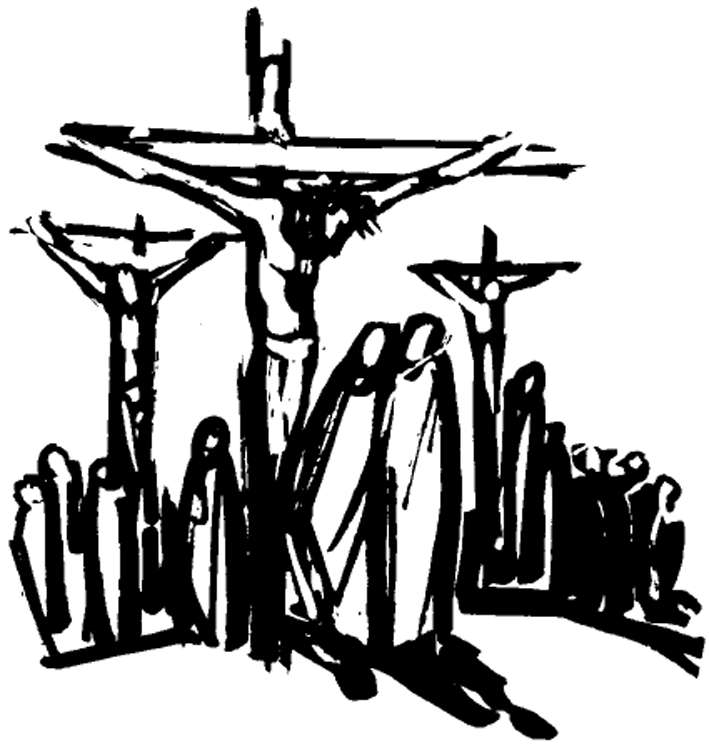 ARTÍCULO IIDel Verbo, o Hijo de Dios, que fue hecho verdadero hombre.El  Hijo,  que  es  el  Verbo  del  Padre, verdadero y eterno Dios, de una misma substancia con Padre, tomó la naturaleza humana en el seno de la Bienaventurada Virgen; de manera que dos naturalezas enteras y perfectas, a saber, la Deidad y la  Humanidad,  se  unieron  en  una  sola persona, para jamás ser separadas, de lo que resultó un solo Cristo, verdadero Dios y  verdadero  hombre,  que  realmente padeció,  fue  crucificado,  muerto  y sepultado, para reconciliar a su Padre con nosotros,  y  para  ser  sacrificio,  no solamente  por  la  culpa  original,  sino también por los pecados actuales de loshombres.Citas bíblicasARTÍCULO IIIDe la Resurrección de CristoCristo verdaderamente resucitó de entre los muertos, y volvió a tomar su cuerpo, con todo lo perteneciente a la integridad de la naturaleza humana, con lo cual subió al cielo, y allí está sentado hasta que vuelva para  juzgar  a  todos  los  hombres  en  el último día.Citas bíblicasLa Resurrección:Hechos 2:29-33; Hechos 4:2; 24:25Tesalonicenses 4:15ARTÍCULO IV Del Espíritu Santo.El Espíritu Santo, que procede del Padrey del Hijo, es de una misma substancia, majestad y gloria con el Padre y con el hijo, verdadero y eterno Dios.Citas Bíblicas:Espíritu Santo:Juan  15:26Juan 16:4-15; 20:22Hechos 2:1-4; 11:15-18534	535ARTÍCULO VDe la Suficiencia de las SagradasEscrituras para la Salvación.Las Sagradas Escrituras contienen todas las cosas necesarias para la salvación; de modo que no debe exigirse que hombre alguno  reciba  como  artículo  de  fe,  ni considere como requisito necesario para la salvación, nada que en ellas no se lea ni pueda por ellas probarse. Bajo el nombre Sagradas  Escrituras  comprendemos aquellos libros canónicos del Antiguo y del Nuevo Testamento, de cuya autoridad nunca hubo duda alguna en la iglesia, de los 66 libros canonizados.Citas bíblicas:Sagradas Escrituras:II Pedro 1:20-21; II Timoteo 3:16Hechos 1:16; Hechos 20:32Juan 5:39-40; Apocalipsis 22:18Romanos  15:4ARTÍCULO VIDel antiguo TestamentoEl Antiguo Testamento no es contrario al Nuevo puesto que en ambos,  Antiguo y Nuevo, se ofrece la vida eterna al género humano por Cristo, único Mediador entre Dios y el hombre,  siendo que Él es Dios y  Hombre.  Por  lo  cual  no  deben  ser escuchados  los  que  pretenden  que  los antiguos patriarcas tenían su esperanza puesta tan sólo en promesas transitorias. Aunque la ley que Dios dio por medio de Moisés, en cuanto se refiere a ceremoniasy ritos, no obliga a los cristianos, ni deben sus	preceptos	civiles	recibirse necesariamente  en  ningún  estado,  sin embargo,  no  hay  cristiano  alguno  que quede  exento  de  la  obediencia  a  los mandatos   que   se   llaman   morales. Citas bíblicasAntiguo Testamento cumplido en Cristo:Hechos 13:15-49 ; Mateo 5:17-18536	537ARTÍCULO VIIDel Pecado Original o de nacimiento.El  pecado  original  no  consiste  (como falsamente aseveran los pelagianos) en la imitación  de  Adán,	sino  que  es  la corrupción de la naturaleza de todo hombre engendrado en el orden natural de la estirpe de Adán por lo cual el hombre está muy apartado de la justicia original, y por su misma naturaleza se inclina al mal, y esto continuamente.Citas bíblicas:Pecado original:Romanos 3:9-18; Romanos 5:12-21Mateo  15:16-20ARTÍCULO VIII Del Libre AlbedríoLa condición del hombre después de la caída de Adán es tal que no puede volverse ni prepararse a sí mismo por su fuerza natural y propias obras, para ejercer la fee invocar a Dios; por tanto, no tenemospoder para hacer obras buenas, agradablesy aceptas a Dios, sin que la gracia de Dios por Cristo nos capacite para que tengamos buena voluntad, y coopere con nosotros cuando tuviéremos tal buena voluntad.Citas bíblicas:Libre voluntad:Josué 24: 14-15; Lucas  12:8-9Apocalipsis 22:17; Marcos 10:17-31ARTÍCULO IXDe la Justificación del HombreSe nos tiene por justos delante de Dios sólo por los méritos de Nuestro Señor y Salvador Jesucristo, por la fe, y no por nuestras propias obras o merecimientos. Por  tanto,  la  doctrina  de  que  somos justificados solamente por la fe, es bien saludable  y  muy  llena  de  cosuelo. Citas bíblicasJustificados por fe:Romanos  1:17Romanos 3:21-26538	539ARTÍCULO XDe las Buenas Obras. Perfección ySantificaciónAunque las buenas obras, que son fruto de la fe y consiguientes a la justificación, no pueden librarnos de nuestros pecados, ni soportar la severidad de los juicios de Dios,  son,  sin  embargo,  agradables  y aceptas a Dios en Cristo y nacen de una fe verdadera y viva, de manera que por ellas  puede  conocerse  la  fe  viva  tan evidentemente como se conocerá el árbol por su fruto.Citas bíblicas:Buenas obras(cómo debe ser la vida cristiana)Gálatas 5:22-26; Romanos 12:15El árbol se conoce por sus frutos:Lucas 6:43-45; Hechos 26:20Santiago 2:14-26ARTÍCULO XIDe las Obras de SupererogaciónLas obras voluntarias ejecutadas aparte o en  exceso  de  los  términos  de  los mandamientos de Dios, llamadas obras de supererogación, no pueden enseñarse sin arrogancia  o  impiedad;  pues  por  ellas declaran los hombres que no sólo rindena Dios todo lo que es de su obligación, sino que por amor a él hacen aún más de lo que en rigor les exige el deber, siendo así  que  Cristo  dice  explícitamente:"Cuando hubiereis hecho todo lo que es mandado, decir: Siervos inútiles somos".Citas bíblicas:Obras de Supererogación:Lucas 17:7-10I Pedro  1:13-16ARTÍCULO XIIDel Pecado después de la JustificaciónNo todo pecado voluntariamente cometido después de la justificación es el pecado540	541contra el Espíritu Santo, e imperdonable.Por  lo  cual,  a  los  que  han  caído  en  el pecado después de la justificación no se les   debe   negar   el   privilegio	del arrepentimiento. Después de haber recibido el Espíritu Santo, podemos apartarnos de la gracia concedida y caer en el pecado, y, por la Gracia de Dios, levantarnos de nuevo y enmendar nuestra vida. Por lo tanto, son de condenar los que dicen que ya no pueden pecar más mientras vivan, o  que  niegan  a  los  verdaderamente arrepentidos la posibilidad del perdón.Citas Bíblicas:Arrepentimiento y perdón:Santiago   5:16ARTÍCULO XIII De la IglesiaLa  iglesia  visible  de  Cristo  es  una congregación de fieles, en la cual se predica la  palabra  de  Dios,  y  se  administran debidamente los sacramentos, conformea la institución de Cristo, en todo aquelloque forma parte necesaria y esencial delos mismos.Citas bíblicas:La Iglesia:Hechos 9:31; Hechos 11:26ARTÍCULO XIV Del PurgatorioLa   doctrina   romanista   tocante   al purgatorio, a la absolución, a la veneracióny adoración, tanto de imágenes como de reliquias, y también a la invocación de los santos, es una patraña, una pura invención sin fundamentos de la Escritura, sino antes bien, repugnante a la Palabra de Dios.Citas bíblicas: Purgatorio:(Esta palabra no aparece en la Biblia).Lucas 23:43; Juan 3:18-36Lucas 16:19-31542	543ARTÍCULO XVDel Uso en la Congregación de unaLengua que el Pueblo entienda.Ofrecer oración pública en la Iglesia o administrar los sacramentos en una lengua que  el  pueblo  no  entienda,  es  cosa evidentemente  repugnante  tanto  a  la Palabra de Dios como al uso de la Iglesia primitiva.Citas bíblicas:Uso de una lengua que el pueblo entienda:Hechos 2:6-11; I Corintios 14ARTÍCULO XVI De los SacramentosLos Sacramentos instituidos por Cristo son no sólo señales o signos de la profesión de los cristianos, sino más bien testimonios seguros de la gracia y buena voluntad de Dios para con nosotros, por los cuales obra Él en nosotros invisiblemente, y no sólo  aviva  nuestra  fe  en  Él,  sino  que también la fortalece y confirma.Los Sacramentos instituidos por Cristo, nuestro Señor, en el Evangelio, son dos,a saber: el Bautismo y la Cena del Señor.Los   cinco   comúnmente   llamados sacramentos, a saber: la confirmación, la penitencia,  el  orden  sacerdotal,  el matrimonio  y  la  extremaunción,  no  se deben  tenerse  por  sacramentos  del Evangelio,  puesto  que  han  emanado, algunos de ellos, de una viciosa imitación de los Apóstoles, mientras que otros son estados de vida aprobados en las Escrituras, sin que sean de la misma naturaleza que el Bautismo y la Cena del Señor, puesto que  carecen  de  todo  signo  visible  o ceremonia ordenada por Dios.Los sacramentos no fueron instituidos por Cristo para servir de espectáculo ni para ser llevados en procesión, sino para que usásemos de ellos debidamente. Y sólo en aquellos que los reciben dignamente producen efecto saludable, mientras que los  que  indignamente  los  reciben, adquieren para sí como dice San Pablo, la condenación. (I Corintios 11:29).544	545Citas bíblicas:ARTÍCULO XVII Del BautismoEl Bautismo no es solamente signo de profesión y nota distintiva, por la cual se distinguen  los  cristianos  de  los  no bautizados,  sino  también  signo  de  la regeneración o renacimiento. El bautismo de los párvulos debe conservarse en la Iglesia.ARTÍCULO XVIIIDe la Cena del SeñorLa Cena del Señor no es solamente signo de amor que deben tenerse entre sí los cristianos, sino más bien sacramento de nuestra redención por la muerte de Cristo; de  modo  que,  para  los  que  digna  y debidamente  y  con  fe  reciben  estos elementos, el pan que partimos es una participación  del  cuerpo  de  Cristo,  y asimismo la copa de bendición es una participación  de  la  sangre  de  Cristo. La transubstanciación, o transmutación de la substancia del pan y del vino en la Cena de Nuestro Señor, no puede probarse por las  Sagradas  Escrituras;  antes  bien,  es repugnante a las palabras terminantes de las Escrituras, trastorna la naturaleza del sacramento y ha dado ocasión a muchas supersticiones.Cita bíblica:El bautismo:Romanos   6El cuerpo de Cristo se da, se toma y secome en la Cena sólo de un modo celestial y  espiritual.  Y  el  medio  por  el  cual  el cuerpo de Cristo se recibe y se come enla Cena es por la fe.546	547Cristo no ordenó que el sacramento de la Cena del Señor se reserva, ni que se llevara en procesión, ni se elevara, ni se adorara.ARTÍCULO XIX. De las dos especiesEl Cáliz del Señor no debe negarse a los laicos; pues que ambas partes de la Cena del Señor, por institución y mandamiento de Cristo, deben suministrarse igualmente a todos los cristianos.ARTÍCULO XXDe la Única Oblación de Cristo, consumada en la CruzLa oblación de Cristo, una vez hecha, es la perfecta redención, propiciación y satisfacción por  todos  los  pecados  de  todo  el  mundo, originales y actuales; y no hay otra satisfacción por el pecado, sino ésta únicamente. Por lo cual, el sacrificio de la misa, en el que se dice comúnmente que el sacerdote ofrece a Cristo por los vivos y por los muertos, para que éstos tengan remisión de pena o de culpa, es fábula blasfema y fraude perniciosos.Citas bíblicas:Única oblación de Cristo:Hebreos 10:10-18Efesios 9:2ARTÍCULO XXIDel matrimonio de los MinistrosLa ley de Dios no manda a los ministros de  Cristo  hacer  voto  de  celibato,  ni abstenerse del matrimonio; lícito es, pues, para ellos, lo mismo que para los demás cristianos,  contraer  matrimonio  a  su discreción, como juzguen más conducentea la santidad.Citas bíblicas:Matrimonio de Ministros:I Corintios  9:3-7I Timoteo 3:2-12548	549ARTÍCULO XXIIDe los ritos y ceremonias de las iglesiasNo es necesario que los ritos y ceremonias sean en todo lugar los mismos, ni de forma idéntica; puesto que siempre han sido diversos, y pueden mudarse según la diversidad de los países, tiemposy costumbres de los hombres, con tal que nada se establezca contrario a la Palabra de Dios. Cualquiera que,   apoyándose   en   su   juicio   privado, voluntariamente  y  de  intento  quebrantare públicamente los ritos y ceremonias de la Iglesiaa que pertenece, y que no son repugnantes a la Palabra de Dios sino ordenados y aprobados por autoridad común, debe (para que otros teman hacer lo mismo), ser reprendido públicamente como perturbador del orden común de la Iglesia, y como quien hiere las conciencias de los hermanos débiles. Cualquier Iglesia tiene facultad para establecer, mudar o abrogar ritos y ceremonias, con tal que se haga todo para edificación.Citas bíblicas:ARTÍCULO XXIIIDe los derechos cristianos para con las autoridades civilesEs  el  deber  de  todos  los  cristianos,  y especialmente de los ministros, guardar y obedecer  las  leyes  y  decretos  de  la autoridad gobernante o suprema del país del cual sean ciudadanos o súbditos, o en el cual residan, y emplear todos los medios loables  para  estimular  e  imponer  la obediencia a las autoridades constituidas. Citas bíblicasDeberes para con las autoridades civiles:Mateo 22:15-22; Romanos 13:1-7ARTÍCULO XXIVDe los bienes de los cristianosLas riquezas y los bienes de los cristianos no son comunes en cuanto al derecho, titulo y posesión de los mismos, como falsamente aseveran algunos. Sin embargo, todo hombre, de lo que posee y según sus facultades,  debe  dar  con  liberalidad limosnas a los pobres.550	551Citas bíblicasDe los bienes - se debe dar generosamente:II Corintios 8:1-3; 13-15Mateo 22:15-22XXV. Del juramento del cristianoAsí como confesamos que Nuestro SeñorJesucristo y Santiago, su apóstol, prohíbena  los  cristianos  el  juramento  vano  y temerario,  también  juzgamos  que  la religión cristiana no prohíbe que se preste juramento a requerimiento del magistradoy en causa de fe y caridad, con tal que se haga según la doctrina del profeta, en justicia, juicio y verdad.Citas bíblicasDel juramento del cristiano:Mateo 5:33-37Juan 5:39II Timoteo 3:16ÍNDICESÍNDICE ALFABÉTICO CASTELLANOAbya -Yala (Tierra grande)	179A Jehová siempre cantaré	308A Jesucristo ven sin tardar	70Alabadle ¡Oh, niñitos todos!	67Alabaré, alabaré	12Alabemos al Señor	11Aleluya, aleluya	257Aleluya	13Algo nuevo está naciendo	189Al irnos hoy de tu casa	253Al mirar los cielos	267Al Padre, Hijo Redentor	226Al paso de los pobres	201Amarte solo a ti Señor	367Amémonos, hermanos	295Ángeles cantando están	25A nuestro Padre Dios	8Aprendamos a vivir	178Aquí del pan tomaré	378Aquí se siente	279Arriba los corazones	377Avívanos, Señor	35Beber del agua de la vida	334Bendice Dios a Bolivia	l75Bendice, Señor, nuestro pan	228Bendito el rey que viene	384Bendito la naturaleza de Yahweh	359552	553Bolivia, pueblo de Dios	328Buenas nuevas p'a mi pueblo	88Bueno es alabarte Señor	411Buenos días señor sol	399Busca a Cristo	324Buscad primero el reino de Dios	368Caminando con el Señor	l20Caminando yo voy	281Caminito	252Canción de Jeremías	76¡Canta Débora, canta!	210Cantándote salmos	306Cantando yo voy	265Cantaré al Señor por siempre	311Canta Tawantinsuyo	77Canta tu victoria	320Cantemos todos unidos	284Canto a mi Cristo	323Canto de alabanza	18Cariñoso Salvador	115Castillo fuerte es nuestro Dios	3Celebración de la vida	190Celebrad	414Clama a mí dice el Señor	108Clamor por la justicia	182Como Dios amó al mundo	332Con Cristo voy caminando	348Con gran gozo y placer	247Con la esperanza	155Con mi Biblia en la mano	56Con toda mi alma	314Con todas mis fuerzas	313Con todo mi corazón	315Con tus manos	133Con vosotros está	197Crecen vos	192Cristo amado	325Cristo está buscando obreros	49Cristo guarda siempre	95Cristo liberador	187Cristo llegó a mi vida	299Cristo me ama.	66Cristo rompe las cadenas	319Cristo solidarízate	344Cristo te necesita para amar	75Cristo te llama	386Cristo vive	417Cristo vive, celebremos	33Cruzando fronteras	222Cuan bello es el Señor	272Cuando estas cansado y abatido	132Cuando la trompeta suene	244Cuando el pobre reparte	390Cuando los pobres se alegren	185Cuando ofrendaba	234Cuando se va la esperanza	380Cuan glorioso es el cambio	80Cuán grande es él	5Cuán pendón hermoso	140Dador de la vida	396Da lo mejor al Maestro	73David danzó	357554	555Del amor divino ¿quién me apartará?	98¿De qué color?	217De quién temeré	285De gloria en gloria	404De rodillas partamos hoy el pan	238Dios bendiga las almas unidas	243Dios es amor	242Dios es amor II	389Dios es mi refugio	135Dios está aquí	261Dios guardará	358Dónde está el Espíritu de Dios	258Dónde están los hermanos	137Dulce comunión laque gozo ya	100Dulce oración	123El alfarero	94El amor de Dios	400El amor de Dios es por la eternidad 153El cielo canta alegría	10El clamor del pueblo	183El gozo que tengo yo	280El hombre de Galilea	278El justo florecerá	381El justo por la fe vivirá	146El me levantará	273El mundo en crisis	194El Pastor	246El pescador	171El pueblo gime	202El Señor es mi fuerza	170El Señor es mi Pastor	119El Señor es mi Rey	271El Señor nos llama hoy	50El Señor ya viene pronto	159El tiempo de ha cumplido	168En Belén nació Jesús	24En el hambre de nuestra ignorancia 374En gran manera	307En Jesucristo la vida es luz	117En Jesucristo mártir de paz	16En las letras de un papel	93En medio de la vida	191En memoria de ti	241En momentos así	363Enséñame de tu amor	30En un Aposento alto	34Enciende la Luz	405Enviado soy de Dios	385Eres Todopoderoso	415Esa paz	413Escribo tu nombre	345Escucha, hermano	219Escucha pobre pecador	71Escudriñemos nuestros caminos	379Escribo tu nombre	346Espero que Cristo venga	158Espíritu Santo	329Espíritu Santo de Dios	37¡Estad por Cristo firmes!	139Estamos buscando	356Este avivamiento	355Este mundo sufre	321556	557Este pueblo mío, tuyo y nuestro	180Estoy aquí mi Señor	125Felicidades	248Feliz cumpleaños	249Feliz, feliz cumpleaños	250Firmes y adelante	38Fuente de la vida eterna	7Gloria al Padre y al Hijo	227Gloria, gloria, Aleluya	391Gracias, Cristo trabajador	230Gracias, gracias Padre	290Gracias, Jesús	298Gracias, Padre	287Gracias porque comprendí	274Gracias, Señor	233Gracias, Señor por el pan	229Gracias te doy, Señor	105Grano de mostaza	349Hacemos ante tu altar	407Hasta las aves alaban	292Hasta vencer	181Hay momentos	366Hay una senda	392Hay una promesa en la biblia	393Hay victoria	277Haz cambiado mi lamento en baile  312Haz cambiado mi lamento II	395Haz lo que quieras de mí, Señor	106Hazme un instrumento de tu paz	195Heme aquí ¡Oh, Padre Dios!	90He resucitado	116Hermano, canta conmigo	143Hermano dame tu mano	420Hombres nuevos	173Hombres y mujeres	172Hoy es día de reposo	48Ilumíname, Señor	89Jehová es mi pastor	282Jehová le dijo al profeta	352Jesucristo	344Jesucristo, esperanza del mundo	372Jesucristo ha venido	69Jesucristo me cuidará	401Jesús es mi pastor	341Jesús, yo he prometido	138Jesús, yo te amo	303Jesús, tu eres el pan	318Jesús, tu eres mi rey	317Junto a la cruz	17Juventud boliviana	255La alegría	409La hora de los pobres	186La luz del mundo soy yo	382La paz de Dios	354La paz del Señor	215La sangre de Jesús	118La semilla	147La semilla (II)	353La voz andina	174La voz de la libertad	14Lo más lindo de mi vida	322Los caminos	176558	559Los designios de nuestro Dios	157Los diez mandamientos de Dios	45Los mineros	91Llenaste mi corazón	260Manantial de vida	397Maravillosa gracia	19Maravilloso Dios	15Meditad en que hay un hogar	245Me gozaré	310Me guía él	96Me hirió el pecado	85Me limpiaste del pecado	129Mi casa y yo	283Mientras tenga voz	56Mil voces para celebrar	1Miren que bueno es	373Mi pensamiento eres tú, Señor	263Mi pueblo para Jesucristo	327Mirando tu obra ¡oh, Creador!	6Momento nuevo	383Muchos vendrán en mi nombre	164Nació el niño Jesús	.27Niño Manuelito.	29¡Noche de paz, noche de amor!	20No basta	406No basta solo una mano	216No importa tu nombre	212No nos iluminó	286No se puede sepultar la luz	04No te de temor hablar por Cristo	145No tengas miedo	131Nuestro cantar	40Nuestros himnos elevamos	235Nuestro Señor nos ayudará	102¡Oh, amor de Dios!	9¡Oh, amor que excede a todos!	114Oh, santísimo, felicísimo	26¡Oh, cantádmelas otra vez!	44¡Oh, cuan dulce es fiar en Cristo!	141¡Oh, Dios mi Padre!	126¡Oh, Jehová, Señor nuestro!	2Oh, Señor, procuro en vano	86Oh, que amigo nos es Cristo	99Oíd un son en alta esfera	21Oré poriajú	370Padre amante he pecado	83Padre cuánto te amo	294Padre Dios eterno	103Padre nuestro	254Padre nuestro II	364Para Cristo y el pueblo	264Para que estés siempre	375Paz en la tormenta	421Pecador ven a Cristo Jesús	72Perdón, Señor	207Piedad, Oh, santo Dios piedad	78Plegaria por la paz	124Poderoso Jesús	326Perseveremos hermanos	291Polvo de la tierra	136Por amor a Cristo	150Por el camino de este mundo	57560	561Por el sustento que nos das	232Por ese camino	330Por su senda marcharé	101Predicad por doquier	53Pronto llegará	162Pronto, si, muy pronto	167Pueblo canta a tu Dios	205Pueblo de Dios	104Pueblo de los Andes	184Pueblo de mi Señor	203Pueblo no sufras más	152Pueblos todos	256Que canten los niños	398Que bueno es alabarte señor	371Que no caiga la fe	218Que se alegren los creyentes	200Que tu río fluya	418Quiere Jesús que yo brille	68Quiero adorarte	365Quiero que mi corazón	293Renuévame	386Renuévame Señor Jesús	268Reunidos o dispersos	39Remolineando	309Ríos, valles y montañas	296Saber que vendrás	21Sacrificio vivo	88Salmo 92:1-2	289Salvador a ti me rindo	111Samba del perdón	214Santa Biblia para mí	43Santo Espíritu, desciende	36Santo, mi corazón te adora	225¡Santo! ¡Santo! ¡Santo!	4Santo, santo, santo (II)	169Sed como luces	87Sembraré la simiente preciosa	54Señor de la libertad	177Señor de la vida	220Señor entra en mi corazón	301Señor Jesucristo	31Señor que nuestra vida	196Si en la maldad	297Si me preguntan	275Si yo confío en el Señor	350Solamente el amor de Jesús	262Sólo le pido a Dios	342Somos pueblo	416Somos uno en espíritu	211Somos el pueblo de Dios	410Soy yo soldado de Jesús	51Sublime Gracia	362Suenen dulces himnos	23Sumérgeme	383Te adoramos	270Te alabarán Jehová	369Te alabaré Jehová	300Te alabaré mi buen Jesús	412Te amaré más	82Te amo, te adoro	305Tenemos esperanza	208Tengo un amigo leal	266562	563Te ofrecemos Padre nuestro	237Te pido la paz	408Te vengo a decir	387Testigos del reino	199Tierra de Palestina	142Todas las cosas son de Dios	121Todo lo que respira	333Todos los bautizados	388Todos los días de mi vida	331Toma mi mano hermano	240Tras hermoso lucero	422Tu dejaste tu trono	22Tu fidelidad	269Tu padre Dios te ayudará	251Tu puedes Señor	128Tu reino es vida	209Tú y yo	419Un mandamiento nuevo	41Un millón de amigos	347Un niñito entre pañales	28Un nuevo pueblo	148Vamos hermanos adelantes	394Vamos todos al banquete	376Ved al Cristo, rey de gloria	32Ven a mí	74Ven a la mesa	239Ven sube a la montaña	198Ven, ven	276Vida nueva	81Vienen con alegría	213Viva la fe	351Vivo cada día.	110Vos sos el Dios de los pobres	193Voy feliz al dulce hogar	97Vuelve a Dios hijo	127Ya no sufras más	304Ya se acerca la victoria	206Yo escucho buen Jesús	84Yo le alabo de corazón	259Yo paso por el río	122Yo quiero trabajar por el Señor	52Yo soy feliz	316Yo tengo fe	343ÍNDICE ALFABÉTICO AYMARAAkaxayaCristoxa	32Akapachan pist'awinkatasa	194AkapachaxaDiosankiwa	121Aka thakhinjamaw saraskta	57Alaxpacha markatwa juti	69Amtasimay Bolivia markamata	l75Amparamampi suma Tatay	79Amuyapxamaya mä utaw utji	245Aruntasiñäni	338Atipt'awimatxa kusisim	320Bolivia markan jakasa	178Bolivian waynanaka	255Canaán uraqi	151Cristox munitu	66Cristox munasiñatakiw muntam	75564	565Cristox muniw qhanäñaxa	68Cristox thaqaskiw irnaqiri	49Cristompi jakañaxa qhanankañawa  117Criston jutañapa	158Criston munasiñapaxa	19Criston munasiñapata	150Criston thaqhipan sarä	101Cristo qullan awkixa	92Cristow imitani	95Cristow qhispiyitu	290Cristompix thur sayt'apxam	139Diosan ajllit markapa	113Diosan arsutapar phuqhasitapa	157Diosan qhanapan sarañäni	120Diosan luratanakapa	6Diosan markapaxa	104Diosan munasiñapa	9Diosan munasiñapaxa	400Diosan qullan libropa	43Diosan tunka kamachitanakapa	45Diosaru yupaychañawa	48Diosaw imätam	251Diosax awatirixaw	119Dios awkixa	126Dios awkixa juchachastwa	83Dios awki uñtanitay	90Dios Tataw yatichasitu	46Evangeliox sumawa	144Glora, gloria q'uchuñäni	206Isch'uksmaw suma Jesús	84Ist'amay pobre jucharar	71Ist'apxitay Dios awkixa	182Ist'itay Dios awki	110Jach'a ch'amaniw Diosasaxa	3Jach'a kusisiñampiw	247Jach'a q'uchuw ist'asi	21Jach'a suyt'awi	42Jakañ suma uma	397Jakaskiw tatit cristoxa	33Jakatatawaytwa	116Jakatatayapxit Tata	35Jakkir sacrificio	88Jakawixarusti yanpat'itay Tata	65Jamach'inakas	292Jan ajsaramti Cristut parlaña	145Janiy t'aqhisimti Qullasuyu marka	152Jaqin munasiñapax tukusirikiwa	336Jawiranakjamawa	122Jeremiasan q'uchupa	76Jesucristuwa suma qhanax	16Jesusax Belén markanwa yuri	24Jesusan yapupan irnaqañäni	53Jesús mayakwa arsta	138Jesús wawaw yuri	27Jichhasti awkisa	253Jilata jak'achasinim	143Jiwasampïskiwa	197Juchan chhuxriñtat uñjasisa	85Jucharar jutam Jesusaru	92Juk'ampi munäma	82Juk'am sumay Cristor churam	73Jumakiw qhispiyasmaxa Tatay	128Jumatix qarjat unjasïtaxa	32566	567Jumaw jaytaniwayta tronoma	22Jutam qullu pataru	198Katuyäwi	237Kawkinkapxisa jilanakaxa	l37Kawqhantix Tatitun ajayupax	258Killt'atay t'antap katuqañäni	238Kullakitanaka, jitatanaka	340Kunapachatix wawanakamax kusisini   85Kunaraki jakañasti	335Kunatsa llakista munat jilata	60Kunja jach'as Tatituxa	5Kunjamas wakisixa	223Kunja muxsas Tatituru katuyasiñaxa	141Kunj sumas jakañax trukasitapax	80Kusiskañ samaran uruwa	47Kusisiñäni, kusisiñäni	26Kusisiñ uruw jak'achasisinki	154Kusisita, kusisita	257Kusisitaw saraskta alaxpacharu	97Kusisitaw pachas q'uchu	10Kutt’anxamaya	127Machaq jaqinaka	173Mä machaq kamachi	41Mä machaq marka	148Markax usutaw ayquski	202Marka Tatitur q'uchum	147Mä suma amigosaw Cristoxa	99Mä suma banderjam qhantayañäni   140Mä suma kusisiñ uruw juti	149Mä suma uraqi	167 Mathapiwinsa, sapäwinsa	39Mayakitanwa Tatitunxa	211Mineronaka	91Muxsa oración	123Muxsa q'uchunaka	23Munasiñamax Dios Tata	153Munasiñamax sinti jach'aw	114Munasiñamax wiñayatakiwa	64Munasiñamasti phuqaspanay	106Munasiñam phuqt'ista	260Munasiri qhispiyiri	115Munata Cristoxa	325Nayar jutam sistawa	74Nayar yatichita munasiñamata	30Niyaw tjutani	162¡Oh, Jehová, qullan Awki!	2Oh, Dios awki janiw atkti	86Palestina uraqi	142P'arxtasiñäni kullakanaka	337Patxa tantachasiñawjan	34Qhanapakiwa qhanañchaskitu	100Qhanar tukupxam	87Qhitis Dios Awkixata apaqitaspa	98Qhitis Dios Awkixat apaqitani	112Qhuyapayasir Dios Awki	62Qhuyapayasiri Qullan suma Awki	103Qhuyapt'ayasitay Dios Awki	78Qillqat arunaka	93Qhispiyir arsusïwi	14Qhispiyirir Awkiru Yuqaru	226Qhispiyir Cristo	187Qhispiyir Cristoxa cruzan jiwi	17568	569Q'uchunakampiw jutapxta	235Q'uchusaw sarä	265Qullan Awkixa	181Qullan Dios Awkisar	8Qullan Espíritu jutam	36Qullasuyu marka	224Qullu patankirin arsusïwipa	174Qullana pachan jakawi yupaychaña 359¡Santo! ¡Santo! ¡Santo!	4Santo jaqinakan qullan markapanxa   61Sinti qhipa urunukanxa	244Sinti kusisiñawa	107Sinti munasiri	231Soldadopa sutichitu	51Suma aruma, munkañ jayp'u	20Suman jakañ art'asiwi	124Suma jatha	147Sarañaxapuniw jis parlaniñaxaw	55Taqi ch'amamp sarantapxañäni	38Taqpacha markanaka	256Tatanaka, mamanaka.	172Tatit Jesusa	31Tatit Jesusaxa mä uruw jutani	161Tatit Jesusan ch'amapaw akanki	63Tatitox sarakistuwa	108Tatituxaw irpaskitu	96Tatitu Jesucristoxa niyaw jutani	163Tatitun wilapa.	118Tatitur jutam jichhürpacha	70Tatiturox jumaya thaqtam	324Tatitur yupaychañän	11Tatitusax jutaskiwa	159Tatitusawa yanapistan	102Tatitutakiw irnaqañ muñta	52Tatituw ch'amanchitu	170Taqi chuymaw iyawsta	236Taqi chuymaw Cristo alkatsma	111Taqinis q'uchupxañäni	284Tawantinsuyun q'uchupa	77Thakixa	252Uka jach'a uru	339Uka jach'a uruwa jak'achasisinki	156Urumaw jichhüruxa	249Urunakas pasaskiw	165Walja kutiwa nayax uñjasta	134Wankawisa	40Waranq arunaka jach'achañtaki	1Wastata q'uchurapita	44Wajchanakarusa qhuyapt'ayistuw	60Wiñay jakañ churir Cristo	7Yant'anakax sartpan	285Yant'arux jan jaysamti	130Yapuchäw suma munkañ jathampi	54Yuspagarsmaw Cristo	58Yuspagar Tata	233Yuspagarsmaw irnaqir Cristo	230Yuspagarsmaw Tatay	105Yatichasitay arunakama	109Yatichitay Dios Tatay	125Yupaychapxam taqi wawanaka	67Yupaychäwi q'uchu	18570	571Dios creadorDeuteronomio 6:4-5; Génesis 1:1Salmos 100:3 ; Salmos  8Dios eternoApocalipsis 1:8; Dios es unoMateo 22:37; Marcos 12:28-30Naturaleza de DiosJuan 4:24; 1ra.Juan 4:8Trinidad1ra. Juan 5:7Bautismo de JesúsMarcos 1: 9-11; Marcos 16: 15-16Mateo 3: 13-17BautismoHechos 2:38,41; 8:12; Mateo 18:19Santa CenaMarcos 14:12-25; Lucas 22:7-23I Corintios 11:23-26